State of LouisianaState Licensing Board for Contractors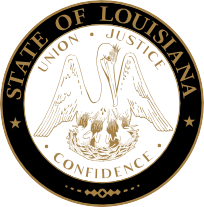 Commercial boardMeeting agendaThursday, May 19, 2022, 9:30 a.m.ROLL CALL – Ms. Tarah Revette PLEDGE OF ALLEGIANCE – Mr. Elliott Temple, MemberINTRODUCTION – Chimene St. Amant, Hearing Officer, Louisiana Department of JusticeConsideration of the April 21, 2022, Commercial Board Meeting Minutes.Welcome / Introductions – Mr. Brad Hassert, Compliance DirectorResolution to Retain Attorney, Landreneau & Associates, LLC as Legal Counsel for LSLBCPublic Comment (Non-Agenda Items)NEW BUSINESSCompliance HearingS: Guillory Professional Services, LLC, Hammond, Louisiana – Consideration of an alleged violation for entering into a contract with an unlicensed contractor (Texas Restoration & Inspection Services Inc) to perform asbestos work on the Bowers Residence Roof and Siding Replacement project ($14,902.00) in Welsh, Louisiana. La. R.S. 37:2158(A)(4).  LSLBC Case 2021-1699-02O'Quinn Services, L.L.C., New Orleans, Louisiana – Consideration of an alleged violation for acting as a contractor to perform plumbing work without possessing a Louisiana State contractor’s license on the Kim Wise and Lorenzo Gastinell project ($24,500.00) in New Orleans, Louisiana. La. R.S. 37:2160(A)(1).	LSLBC Case 2021-1876-023. 	a) 	TPI Construction & Painting, Inc., Bellaire, Texas – Consideration of an alleged violation for entering into a contract with an unlicensed contractor (Jorge Sanchez) to perform work on the Shadow Hawks Apartment project ($57,451.72) in Monroe, Louisiana. La. R.S. 37:2158(A)(4).  		LSLBC Case 2021-1705-01b) 	Jorge Sanchez, Houston, Texas – Consideration of an alleged violation for acting as a contractor to perform work without possessing a Louisiana State contractor’s license on the Shadow Hawks Apartment project ($57,451.72) in Monroe, Louisiana. La. R.S. 37:2160(A)(1).LSLBC Case 2021-1705-02Full Service Maintenance, Inc., Eunice, Louisiana – Consideration of an alleged violation for failure to maintain adequate records and provide such to the Board within 72 hours on the New Home Construction for Christopher Paul Ducote project in Ville Platte, Louisiana. La. R.S. 37: 2158(A)(3) and Rules and Regulations of the Board Section 135(A).	LSLBC Case 2021-1794-015. 	a) 	Mid-South Subcontractors, Inc., Atlanta, Georgia – Consideration of an alleged violation for entering into a contract with an unlicensed contractor (Cisneros Vazquez Sheet Metal LLC) and for bidding and/or contracting to perform work in a name other than the name which appears on the official records of the Louisiana State Licensing Board for Contractors at 3141 Johnston Street (The Grand) ($144,114.67) in Lafayette, Louisiana. La. R.S. 37:2158(A)(4), 2158(A)(3) and Rules and Regulations of the Board Section 133(A).  		LSLBC Case 2021-1622-01b) 	Cisneros Vazquez Sheet Metal LLC, Riverdale, Georgia – Consideration of an alleged violation for acting as a contractor to perform work without possessing a Louisiana State contractor’s license at 3141 Johnston Street (The Grand) ($144,114.67) in Lafayette, Louisiana. La. R.S. 37:2160(A)(1).LSLBC Case 2021-1622-02American Plumbing & Mechanical LLC, Westminster, Colorado – Consideration of an alleged violation for acting as a contractor to perform work without possessing a Louisiana State contractor’s license on the Frey Residence Hurricane Repair project ($12,500.00) in Lake Charles, Louisiana. La. R.S. 37:2160(A)(1).	LSLBC Case 2021-2010-01Bridges Construction Services, LLC, New Orleans, Louisiana – Consideration of an alleged violation for failure to maintain adequate records and provide such to the Board within 72 hours on the Derrick Tabb project ($190,000.00) at 1234 - 1236 N. Claiborne Avenue in New Orleans, Louisiana. La. R.S. 37: 2158(A)(3) and Rules and Regulations of the Board Section 135(A).	LSLBC Case 2022-0288-01a) 	LaRocque Homes and Outdoor Living, L.L.C., Lake Charles, Louisiana – Consideration of alleged violations for entering into contracts with unlicensed contractors (Angel Plasencia, R & L Roofing & Siding LLC and Valico Construction, LLC) to perform work on The Johnson Firm project ($377,124.00) in Lake Charles, Louisiana. La. R.S. 37:2158(A)(4) 3 counts.LSLBC Case 2021-1913-01Angel Plasencia, Sulphur, Louisiana – Consideration of an alleged violation for acting as a contractor to perform work without possessing a Louisiana State contractor’s license on The Johnson Firm project ($215,968.00) in Lake Charles, Louisiana. La. R.S. 37:2160(A)(1).LSLBC Case 2021-1913-02c)  	R & L Roofing & Siding LLC, Westlake, Louisiana – Consideration of an alleged violation for acting as a contractor to perform work without possessing a Louisiana State contractor’s license on The Johnson Firm project ($89,000.00) in Lake Charles, Louisiana. La. R.S. 37:2160(A)(1).LSLBC Case 2021-1913-03d)  Valico Construction, LLC, Lake Charles, Louisiana – Consideration of an alleged violation for acting as a contractor to perform work without possessing a Louisiana State contractor’s license on The Johnson Firm project ($72,156.00) in Lake Charles, Louisiana. La. R.S. 37:2160(A)(1).LSLBC Case 2021-1913-049. 	a) 	Select Building Systems, Inc., Prairieville, Louisiana – Consideration of an alleged violation for entering a contract with an unlicensed contractor (NMB Construction LLC) to perform work on the Southern Pipe & Supply Warehouse Expansion project ($126,120.72) in Denham Springs, Louisiana. La. R.S. 37:2158(A)(4).  		LSLBC Case 2022-0106-01b) 	NMB Construction LLC, Gonzales, Louisiana – Consideration of an alleged violation for acting as a contractor to perform work without possessing a Louisiana State contractor’s license on Southern Pipe & Supply Warehouse Expansion project ($126,120.72) in Denham Springs, Louisiana. La. R.S. 37:2160(A)(1).LSLBC Case 2022-0106-0210.	Southern Casework & Fixture Co., LLC, Jesup, Georgia – Consideration of an alleged violation for acting as a contractor to perform work without possessing a Louisiana State contractor’s license on the Biomat Plasma Center project ($138,700.00) in New Orleans, Louisiana. La. R.S. 37:2160(A)(1).LSLBC Case 2021-0363-0611. a) 	Holyfield Construction, Inc., Monroe, Louisiana – Consideration of an alleged violation for entering into a contract with an unlicensed contractor (Forge Building Company, LLC) to perform work on the Strongpoint Self Storage project ($2,184,765.88) in Lake Charles, Louisiana. La. R.S. 37:2158(A)(4).  			LSLBC Case 2021-0724-01b) 	Forge Building Company, LLC, Boise, Idaho – Consideration of an alleged violation for acting as a contractor to perform work without possessing a Louisiana State contractor’s license on the Strongpoint Self Storage project ($2,184,765.88) in Lake Charles, Louisiana. La. R.S. 37:2160(A)(1).LSLBC Case 2021-0724-0212. Reel Roofing and Construction, LLC, Houston, Texas – Consideration of an alleged violation for acting as a contractor to perform work without possessing a Louisiana State contractor’s license on the Commercial Duplex Building Hurricane Repair project at 134 W. McNeese Street ($226,306.50) in Lake Charles, Louisiana. La. R.S. 37:2160(A)(1).   		LSLBC Case 2022-0396-0113. a) 	Chauhan Construction LLC, Covington, Louisiana – Consideration of alleged violations for entering into contracts with unlicensed contractors (Robert Miranda d/b/a Gennisis Construction, Frank Tiscareno, Julian Fernandez, Pedro Vidales d/b/a JR Stucco and Fransico Aranda) to perform work on the Dual Brand Marriot Remodel project ($904,500.00) in Shreveport, Louisiana. La. R.S. 37:2158(A)(4) 5 counts.LSLBC Case 2021-1729-01b)  	Robert Miranda d/b/a Gennesis Construction, Plano, Texas – Consideration of an alleged violation for acting as a contractor to perform work without possessing a Louisiana State contractor’s license on the Dual Brand Marriot Remodel project ($114,500.00) in Shreveport, Louisiana. La. R.S. 37:2160(A)(1).LSLBC Case 2021-1729-02Frank Tiscareno, Harlingen, Texas – Consideration of an alleged violation for acting as a contractor to perform work without possessing a Louisiana State contractor’s license on the Dual Brand Marriot Remodel project ($108,000.00) in Shreveport, Louisiana. La. R.S. 37:2160(A)(1).LSLBC Case 2021-1729-03Julian Fernandez, Alamo, Texas – Consideration of an alleged violation for acting as a contractor to perform work without possessing a Louisiana State contractor’s license on the Dual Brand Marriot Remodel project ($152,000.00) in Shreveport, Louisiana. La. R.S. 37:2160(A)(1).LSLBC Case 2021-1729-0414.	Annex Construction of Ruston, LLC, Indianapolis, Indiana – Consideration of an alleged violation for entering a contract with an unlicensed contractor (LaForce, Inc.) to perform work on The Annex of Ruston project ($147,188.00) in Ruston, Louisiana. La. R.S. 37:2158(A)(4).LSLBC Case 2019-1457-0115.	Alfred Green Builders and Alfred Green, New Orleans, Louisiana – Consideration of an alleged violation for failure to maintain adequate records and provide such to the Board within 72 hours; for permitting the contractor's license to be used by another contractor when the other contractor does not hold a license for the classification of work for which the contract is entered; and for problems relating to the ability of the contractor, its qualifying party, or any of its principal owners or principal shareholders to engage in the business of contracting, as demonstrated by their contracting business experience. La. R.S. 37:2158(A)(3) and Rules and Regulations of the Board Section 135(A); 2158(A)(5); and 2158(A)(9).LSLBC Cases 2019-2417; 2022-0370; 2022-0603STATUTORY CITATIONS:OLD BUSINESSG. 	REQUEST FOR REHEARING:Titan Core LLC, Lynn Haven, Florida – Consideration of an alleged violation for acting as a contractor to perform work without possessing a Louisiana State contractor’s license on the Maplewood Manor Apartments project ($569,526.00) in Sulphur, Louisiana. La. R.S. 37:2160(A)(1).LSLBC Case 2021-1996-01January 20, 2022, Commercial Meeting Minutes [excerpt]Ms. Evans gave a summary of the allegations. No one was present on behalf of TITAN CORE LLC. Brad Hassert, Compliance Director, who was previously sworn, was called to the stand. Mr. Hassert reviewed the exhibit packet and provided testimony to the board. Mr. Landreneau entered the exhibit packet into evidence, and it was admitted. Mr. Weston made a motion to find TITAN CORE LLC to be in violation. Mr. Joseph seconded. The motion passed. Mr. Weston made a motion to assess the maximum fine plus $1000 in administrative costs. Mr. Fenet seconded. The motion passed.2. 	Shaw AC & Electrical LLC, Kentwood, Louisiana – Consideration of an alleged violation for entering into a contract with an unlicensed contractor (Reviver Construction, LLC) to perform work at 2705 12th Street ($50,787.77) in Lake Charles, Louisiana. La. R.S. 37:2158(A)(4). LSLBC Case 2021-1050-02March 17, 2022, Commercial Board Meeting Minutes [excerpt]Ms. Evans gave a summary of the allegations. No one was present on behalf of SHAW AC & ELECTRICAL LLC. Brad Hassert, Compliance Director, who was previously sworn, was called to the stand. Mr. Hassert reviewed the exhibit packet and provided testimony to the board. Mr. Landreneau entered the exhibit packet into evidence, and it was admitted. Mr. Joseph made a motion to find SHAW AC & ELECTRICAL LLC to be in violation. Mr. Tillage seconded. The motion passed. Mr. Joseph made a motion to assess the maximum fine plus $1000 in administrative costs. Mr. Tillage seconded. The motion passed.H.	APPLICATIONS; ADDITIONAL CLASSIFICATIONS; RECIPROCITY:Residential Building Subcommittee Report – Mr. TempleConsideration of additional classifications for residential licenses, residential applications and home improvement registrations as listed and attached to the agenda. (Pages 6-20)Consideration of the actions of the May 18, 2022, Residential Building Subcommittee.Consideration of reciprocity and exemption requests as listed and attached to the agenda. (Page 21) – Mr. DupuyConsideration of mold remediation application as listed and attached to the agenda. (Page 22) – Mr. LambertConsideration of additional classifications as listed and attached to the agenda. (Pages 23-26) – Mr. LambertConsideration of commercial applications as listed and attached to the agenda. (Pages 27-37) – Mr. LambertI.	REPORTS:		1.	Legislative Report – Mr. McDuff	2.	Finance Report – Mr. Dupuy EXECUTIVE SESSION:  The Board may vote to hold an Executive Session on any item that is exempted from discussion at an open meeting pursuant to La. R.S. 42:17.ADJOURNMENT*Licenses/Registrations issued once all requirements were met.Additional classifications for residential licenses(Pending all requirements being met)Company Name/Classification										Lic. No.FHR CONSTRUCTION LLC									886296
1411 W. Sidney St., Gonzales, LA 70737	
RESIDENTIAL FRAMING (SUBCONTRACT LABOR ONLY)	Residential Applications FOR LICENSE(Pending All Requirements Being Met)COMPANY NAMES*504 RESTORATIONS, LLC	10 W. 24th Street, Unit A, Kenner, LA 70062	RESIDENTIAL BUILDING CONTRACTORAQUAMARINE POOLS OF BEAUMONT LLC	21775 IH-10, Vidor, TX 77662	RESIDENTIAL SWIMMING POOLSASHFORD PROPERTY MANAGEMENT, L.L.C.	2528 Santa Rosa, Lake Charles, LA 70611	RESIDENTIAL BUILDING CONTRACTORAT MASONRY CONTRACTORS, LLC	61746 Bremermann Rd., Lacombe, LA 70445	RESIDENTIAL MASONRY/STUCCO (SUBCONTRACT LABOR ONLY)B & T CONSTRUCTION AND HOME IMPROVEMENT, LLC	7001 Rue Renard Rouge Road, Iowa, LA 70647	RESIDENTIAL BUILDING CONTRACTOR*BACKWOODS FABRICATORS AND FOUNDATION SPECIALTIES, INC.	591 Efferson Ln., Greensburg, LA 70441	RESIDENTIAL BUILDING CONTRACTORBOURQUE BUILDS LLC	2064 Meche Rd., Rayne, LA 70578	RESIDENTIAL BUILDING CONTRACTORBOYNTON BRICK AND TILE LLC	10434 Jefferson Hwy. Apt. F, Baton Rouge, LA 70809	RESIDENTIAL BUILDING CONTRACTORBROUSSARD, TIA	1717 Deslonde St., New Orleans, LA 70117	RESIDENTIAL BUILDING CONTRACTOR*BUILD COMMERCIAL CONSTRUCTION, LLC	773 Old Hammond Highway Suite B-1, Baton Rouge, LA 70809	RESIDENTIAL BUILDING CONTRACTORCADE INVESTMENTS L.C.	315 BENGAL RD. #A, New Orleans, LA 70123	RESIDENTIAL BUILDING CONTRACTORCASTILLO FRAMING LLC	1313 S Darla Ave., Gonzales, LA 70737	RESIDENTIAL FRAMINGCHAMPION AQUATICS LLC	PO Box 267, Mathews, LA 70375	RESIDENTIAL SWIMMING POOLSCITIES BUILDER, LLC	John McKnight, 7515 Jefferson Hwy, Suite #320, Baton Rouge, LA 70806	RESIDENTIAL BUILDING CONTRACTOR*CYPRESS BUILDING CONSERVATION, LLC	614 Gravier Street, New Orleans, LA 70130	RESIDENTIAL BUILDING CONTRACTOR*DANIEL PASTRANA CONSTRUCTION LLC	2281 Barataria Blvd., Marrero, LA 70072	RESIDENTIAL BUILDING CONTRACTORDERRICK'S MASONRY L.L.C.	4253 Simon Rd., Crowley, LA 70526	RESIDENTIAL MASONRY/STUCCO (SUBCONTRACT LABOR ONLY)DICKSON, JAMES SCOTT JR.	100 Slippery Falls Dr., Bossier City, LA 71112	RESIDENTIAL BUILDING CONTRACTORDUSHI INC.	3632 Napoleon Ave., New Orleans, LA 70125	RESIDENTIAL BUILDING CONTRACTOR*ECO CONSTRUCTION, LLC	200 Medalist Ave., Lafayette, LA 70506	RESIDENTIAL BUILDING CONTRACTOREL BUILDERS LLC	4400-A Ambassador Caffery Pkwy., #317, Lafayette, LA 70508	RESIDENTIAL BUILDING CONTRACTOR*EMKAY CONTRACTORS AND RENOVATION LLC	10338 Celtic Dr Apt 12, Baton Rouge, LA 70809	RESIDENTIAL BUILDING CONTRACTORFIVE STAR ROOFING AND EXTERIORS, LLC	7929 Roscow Road, Red Bud, IL 62278	RESIDENTIAL ROOFINGFLOORS N MORE LLC	321 Stoneridge Drive, Duson, LA 70529	RESIDENTIAL BUILDING CONTRACTORFORD CONSULTING LLC	53 Woodlake Blvd., Kenner, LA 70065	RESIDENTIAL BUILDING CONTRACTORHALLS INDUSTRIAL LLC	153 ICI Lane, Garyville, LA 70051	RESIDENTIAL BUILDING CONTRACTORHENDERSON, MARIO	2317 Tyler Street, Kenner, LA 70062	RESIDENTIAL BUILDING CONTRACTORHIVE SERVICE GROUP, L.L.C.	5023 Camp Street, New Orleans, LA 70115	RESIDENTIAL BUILDING CONTRACTORHOLLIDAY'S HOME BUILDER LLC	9510 Highway 959, Slaughter, LA 70777	RESIDENTIAL BUILDING CONTRACTORHOMEWAY UNITED LLC	13481 Adam Templet Rd., Gonzales, LA 70737	RESIDENTIAL ROOFING (SUBCONTRACT LABOR ONLY)INTEGRATED COMMERCIAL CONTRACTORS, LLC	2007 Esplanade Avenue, New Orleans, LA 70116	RESIDENTIAL BUILDING CONTRACTORISA BUILDERS LLC	420 Realty Dr. Ste A., Gretna, LA 70056	RESIDENTIAL BUILDING CONTRACTORJ. V. EBENEZER CONSTRUCTION LLC	2875 Kaylin Dr., Shreveport, LA 71118	RESIDENTIAL BUILDING CONTRACTORJACOB CONSTRUCTION, LLC	556 Deerfield Rd., Gretna, LA 70056	RESIDENTIAL BUILDING CONTRACTORJOHNSON, TYRONE JR.	2536 Dolores Dr., Marrero, LA 70072	RESIDENTIAL BUILDING CONTRACTORJUST 1 CONSTRUCTION, LLC	4371 Northlake Blvd, Ste. 116, Palm Beach Gardens, FL 33410	RESIDENTIAL BUILDING CONTRACTORLA CONSTRUCTION AND RENOVATION LLC	10028 HWY 937, Saint Amant, LA 70774	RESIDENTIAL BUILDING CONTRACTOR*LAFAYETTE CONSTRUCTION LLC	1003 W University Ave, Lafayette, LA 70506	RESIDENTIAL BUILDING CONTRACTORLANDAVERDE, JOSE ABERLARDO	304 Audubon Ave., Sulphur, LA 70663	RESIDENTIAL FOUNDATIONS (SUBCONTRACT LABOR ONLY)LARMORE, MATTHEW LEOWEN JR.	711 Williams Ave., Houma, LA 70364	RESIDENTIAL BUILDING CONTRACTORLEON BUILDERS LLC	506 Sawmill Rd., Amite, LA 70422	RESIDENTIAL BUILDING CONTRACTORLEVU INVESTMENTS LLC	38 Lake Elizabeth Ct., Harvey, LA 70058	RESIDENTIAL BUILDING CONTRACTOR*LINCOLN BUILDERS OF BATON ROUGE, INC.	11567 Mercantile Drive, Baton Rouge, LA 70809	RESIDENTIAL BUILDING CONTRACTORLOS RAMOS BROTHERS LLC	8044 President Drive, Baton Rouge, LA 70817	RESIDENTIAL FOUNDATIONS (SUBCONTRACT LABOR ONLY)M2M QAPITAL MANAGEMENT & DEVELOPMENT LLC	14241 Coursey Blvd Suite A-12 #373, Baton Rouge, LA 70817	RESIDENTIAL BUILDING CONTRACTORMASTER PRO CONSTRUCTION LLC	12339 Oneal Rd., Gonzales, LA 70737	RESIDENTIAL FOUNDATIONS (SUBCONTRACT LABOR ONLY); RESIDENTIAL FRAMING (SUBCONTRACT LABOR ONLY); RESIDENTIAL MASONRY/STUCCO (SUBCONTRACT LABOR ONLY); RESIDENTIAL ROOFING (SUBCONTRACT LABOR ONLY)*MATHEWS PROJECT SOLUTIONS LLC	3723 Ashton Drive, Destrehan, LA 70047	RESIDENTIAL BUILDING CONTRACTORMATT K COMPANIES LLC	262 Citrus Rd., New Orleans, LA 70123	RESIDENTIAL BUILDING CONTRACTORMAYA CONSTRUCTION DEVELOPMENT	12152 Trask Ave, Spc. 29, Garden Grove, CA 92843	RESIDENTIAL BUILDING CONTRACTORMCNEMAR CONST CO LLC	18934 Tresaunce Ct., Baton Rouge, LA 70817	RESIDENTIAL BUILDING CONTRACTORMICHAEL AMEDEO CONSTRUCTION GROUP LLC	318 Supercharge Dr., Thibodaux, LA 70301	RESIDENTIAL BUILDING CONTRACTORMIRACLE 10 GROUP LLC	3330 Toledano, New Orleans, LA 70125	RESIDENTIAL BUILDING CONTRACTORMIXON ROOFING AND WATERPROOFING L.L.C.	776 Arkansas Plant Rd., Dubach, LA 71235	RESIDENTIAL BUILDING CONTRACTOR; RESIDENTIAL ROOFINGMOCARSKI, MICHAEL	501 Hector Ave., Metairie, LA 70005	RESIDENTIAL BUILDING CONTRACTOR*MOUCH'S CABINETRY LLC	3126 CATTLE LANE, Addis, LA 70710	RESIDENTIAL BUILDING CONTRACTORNEXT GEN CONSTRUCTION LLC	125 Oak Ridge Dr., Benton, LA 71006	RESIDENTIAL BUILDING CONTRACTOROLIVEIRA'S CONSTRUCTION, LLC	1300 Wellington Dr., Baton Rouge, LA 70815	RESIDENTIAL BUILDING CONTRACTORPAC VENTURES INC	17637 General Forrest Ave., Baton Rouge, LA 70817	RESIDENTIAL SWIMMING POOLSPHILIP MOSER ASSOCIATES, INC.	15256 South Harrell's Ferry Road, Baton Rouge, LA 70816	RESIDENTIAL BUILDING CONTRACTORPHOENIX CONSTRUCTION AND MECHANICAL SERVICES, LLC	277 Sugar Land St., Houma, LA 70364	RESIDENTIAL BUILDING CONTRACTOR*PREMIER POOL DEPOT, LLC	122 Grove Street, Lake Charles, LA 70601	RESIDENTIAL BUILDING CONTRACTOR; RESIDENTIAL SWIMMING POOLSPRIME EXTERIORS LLC	11913 Shades Creek Dr., Cottondale, AL 35453	RESIDENTIAL ROOFINGPROGRESSIVE DEVELOPMENT SERVICE LLC	P.O. Box 13233, New Orleans, LA 70185	RESIDENTIAL BUILDING CONTRACTORPROMAX CONSTRUCTION LLC	111 Magnolia Crossing, Bossier City, LA 71111	RESIDENTIAL BUILDING CONTRACTORPROSOLAR GROUP LLC	1100 West Oakland Park Blvd #8, Wilton Manors, FL 33311	RESIDENTIAL BUILDING CONTRACTOR; RESIDENTIAL ROOFINGRAMAA ELECTRICAL & CONSTRUCTION, LLC	1504 N Atlanta St., Metairie, LA 70003	RESIDENTIAL BUILDING CONTRACTORRAMASHCO LLC	2434 Allen St., New Orleans, LA 70119	RESIDENTIAL BUILDING CONTRACTORRELIABLE ROOFING & RETRO FIT LLC	12441 Chandler Blvd., Valley Village, CA 91607	RESIDENTIAL ROOFINGREVITALIZING NEW ORLEANS, LLC	1500 Lafayette Street Suite 120, Gretna, LA 70053	RESIDENTIAL BUILDING CONTRACTORROMERO FRAMING LLC	41045 Nellie St., Gonzales, LA 70737	RESIDENTIAL FRAMING (SUBCONTRACT LABOR ONLY)*RPM LOUISIANA, LLCPO Box 2093, Mandeville, LA 70471	RESIDENTIAL BUILDING CONTRACTOR*SCHILD CONSTRUCTION LLC	141 Robert E. Lee, #144, New Orleans, LA 70124	RESIDENTIAL BUILDING CONTRACTORSTORM GROUP PROPERTY SERVICES, INC.	PO Box 10468, Conway, AR 72034	RESIDENTIAL BUILDING CONTRACTORTECTONICS DESIGN & BUILD LLC	1200 Orange St., New Orleans, LA 70130	RESIDENTIAL BUILDING CONTRACTORTEXAS ROOF SUPPORT LLC	3100 Michele Court, Weatherford, TX 76088	RESIDENTIAL BUILDING CONTRACTOR; RESIDENTIAL ROOFINGTILTON PROPERTIES LLC	2525 Robert St., New Orleans, LA 70115	RESIDENTIAL BUILDING CONTRACTORTOTEM CONSTRUCTION, LLC	9655 Perkins Rd, Ste. C-142, Baton Rouge, LA 70810	RESIDENTIAL BUILDING CONTRACTORW.C. & CO LLC	206 8Th Avenue, Franklinton, LA 70438	RESIDENTIAL BUILDING CONTRACTORHOME IMPROVEMENT REGISTRATION APPLICATIONS(Pending All Requirements Being Met)COMPANY NAMES2C DEVELOPMENTS, L.L.C.	120 N. Union St., Opelousas, LA 705704-M SERVICES OF ACADIANA, LLC	124 Timberland Ridge Blvd., Lafayette, LA 70507A & E INSULATION AND FIREPLACE, L.L.C.	6656 Highway 190 West, Port Allen, LA 70767*A & J ROOFING & REMODELING LLC	2611 Albany St., Kenner, LA 70062*A&M HOME IMPROVEMENT LLC	100 Cheyenne Drive, Unit 6, Scott, LA 70583*ACADIANA FENCES & MORE LLC	231 E. Etienne Rd., Maurice, LA 70555ACHORD, RANDALL LANE	886 Old River Road, Natchitoches, LA 71457*ALL SEASONS WINDOW & DOOR MANUFACTURING, INC.	400 Ambassador Row, Longview, TX 75604ALREADY CONSTRUCTION LLC	3823 Kings Canyon Dr N., Baton Rouge, LA 70814AL'S CONTRACTING LLC	P O Box 2808, Marrero, LA 70073*ARRIOLA HOME SERVICE LLC	6421 Eads St, New Orleans, LA 70122B & R COMPLETE HOME MAINTENANCE, LLC	4850 Edgerly Rd., Dequincy, LA 70633B.B.C.G.	2036 Wooddale Blvd Ste M., Baton Rouge, LA 70806BAZLEY, ELIZABETH	894 Water Tower Way #313, Lake Worth, FL 33462*BLANCO, CLYDE	435 Brown Ave., Harvey, LA 70058*BLUE WAVE POOLS INC.	26384 Wax Rd Unit 70, Denham Springs, LA 70726*BRANCH HOUSE CONSTRUCTION LLC	5001 Read Blvd. New Orleans, LA 70127*BRASH INDUSTRIES, LLC	81171 Modica Lane, Covington, LA 70435BRUNSON TRUCKING AND EXCAVATING, LLC	403 Old Plain Dealing Road, Benton, LA 71006BUDDY'S CARPENTRY, LLC	24575 Rester Road, Picayune, MS 39466C & S DEVILLE HOME IMPROVEMENT LLC	P.O Box 159, Mittie, LA 70654*C&M HOME RENOVATIONS, LLC	2629 Lorraine Ln., Lake Charles, LA 70605C.E.A BUILDERS CORP	3157 Gentilly Blvd Unit # 6526, New Orleans, LA 70122CAJUN MUD SLINGERS LLC	41502 Glen William Rd., Gonzales, LA 70737CAJUNHAMMER LLC	132 Secluded Forest Way, Madisonville, LA 70447CANAAN DEVELOPMENT LLC	5734 Pratt Dr., New Orleans, LA 70122*CHRISTIAN BROTHERS MAINTENANCE LLC	123 Bryant St., Madisonville, LA 70447CNRG CONSULTING CONSTRUCTION AND SERVICES LLC	6410 Del Monte Dr Unit 121, Houston, TX 77057COASTAL CLADDING & RESTORATION, LLC	301 Main Plaza Suite 191, New Braunfels, TX 78130*COELLO'S CONSTRUCTION AND PAINTING, LLC	7221 Vice President, Baton Rouge, LA 70817COLEMAN, CLINTARIUS	2206 Stockwell Rd., Bossier City, LA 71111CORE HOME SOLUTIONS LLC	25220 Oak Hill Estates Rd., Loranger, LA 70446CORMIER, RANDALL	2331 Jeff Allen Rd., Vinton, LA 70668*COWART, JAMES R.	28700 L J Methvien, Holden, LA 70744*CRAFTSMAN PAINTING & FINISHING LLC	246 Cindy Lou Pl., Mandeville, LA 70448CRAIG ANTONATOS, LLC	139 Middle Park Place, New Orleans, LA 70124DEEMO PROPERTIES LLC	1400 Highway 347, Arnaudville, LA 70512*DERRICK'S MASONRY L.L.C.	4253 Simon Rd., Crowley, LA 70526*DJ GUILLORY CONSTRUCTION INC	514 Verret Lane, Morgan City, LA 70380DOMINGUE HOME IMPROVEMENT GROUP, L.L.C.	4487 Sugar Hollow Lane, Addis, LA 70710DUH COOYONS HANDYMAN, LLC	623 S. Louise St., Jennings, LA 70546*DUVON RENOVATION LLC	3633 Delachaise Street, New Orleans, LA 70125E WICKER CONSTRUCTION LLC	3848 Pasadena Dr., Baton Rouge, LA 70814EIGHTY-EIGHT CONSTRUCTION LLC	5395 Barras St., Saint James, LA 70086ELEVATE ROOFING AND EXTERIORS, LLC	10401 Goldsberry Rd., Shreveport, LA 71106*EVERSCALE CONTRACTORS LLC	3221 Hyman, New Orleans, LA 70131*EXCELSIOR CONSTRUCTION LLC	423 S Norman C Francis Pkwy., New Orleans, LA 70119FISHER ELECTRICAL SERVICES LLC	17311 Les Chenier Blvd., Prairieville, LA 70769FLATLINE CONSTRUCTION AND RESTORATION LLC	182 Pecan St., Lake Dallas, TX 75065*FSC CONTRACTORS, LLC	2247 Augusta Lane, Denham Springs, LA 70726*GALLO'S HOME IMPROVEMENT AND REMODELING, LLC	P.O Box 320, Chalmette, LA 70044GDL2 ENTERPRISES LLC	132 Royal Oak Dr., Slidell, LA 70460*GEAUX BAYOU CONTRACTORS LLC	1016 Lakeridge Lane, Lake Charles, LA 70605HAMMOND REAL ESTATE INVESTMENTS LLC	1708 Celtic Dr., Marrero, LA 70072HAUSPRO, LLC	33300 EGYPT LN STE A-400, Magnolia, TX 77354*HINES QUALITY PAINTING LLC	1835 Southpointe Dr., Apt. 3, Baton Rouge, LA 70808*HOME IMPROVEMENT SOLUTIONS LLC	10414 Tallowwood Ave., Baker, LA 70714HOME SURGEON LLC, THE	13936 Heritage Oaks Dr., Baton Rouge, LA 70818*HONEST HANDYMAN, LLC, THE	PO BOX 64912, Baton Rouge, LA 70896*HOWARD & ASSOCIATES PROFESSIONAL PAINTING, INC.	615A Central Avenue, New Orleans, LA 70121HUNTER VENTURES, L.L.C.	17043 Monitor, Baton Rouge, LA 70817IBLIXT, LLC	4405 Chilton Ln., Flower Mound, TX 75028*INTUITIVE MANAGEMENT & CONSULTING FIRM, LLC	3112 Keithway Dr., Harvey, LA 70058J MENDOZA CONSTRUCTION ENTERPRISE LLC	2408 Idaho Ave. Apt.1, Kenner, LA 70062J. V. EBENEZER CONSTRUCTION LLC	2875 Kaylin Dr., Shreveport, LA 71118*J.I.B. ENTERPRISES, L.L.C.	106 Rue Nuage, Carencro, LA 70520JARREAU’S PAINTING BY SHE, LLC	303 Benjamin Street, New Roads, LA 70760*JEANSONNE, KONNOR VICK	10412 Parc Cella Ct., Denham Springs, LA 70726JEFF POOL CONSULTING LLC	P.O. Box 1748, Walker, LA 70785*JNJ FENCING, LLC	300 Glennhaven, Minden, LA 71055JOHN MO DEVELOPMENT, LLC	25404 Hwy. 383, Kinder, LA 70648JOHNSON, ANDRE	2029 Kaufman St., Baton Rouge, LA 70807JOHNSON, ROBERT ALLEN	108 Jerome Ct., Houma, LA 70363JOHNSON, TYRONE JR.	2536 Dolores Dr., Marrero, LA 70072JR CERAMIC AND WOOD FLOORING, LLC	304 Berkley Dr., New Orleans, LA 70131JR HOME IMPROVEMENT SERVICES LLC	5143 Foxglove Dr., Bossier City, LA 71111JRV SERVICES LLC	11837 Bricksome Ave. Suite B, Baton Rouge, LA 70816JSL ENTERPRISE, LLC	29051 Lauderdale Hwy, Elton, LA 70532KIFF'S CONSTRUCTION LLC	105 1/2 Sherwood Forest Dr., New Orleans, LA 70119*KOALATY ROOFING AND CONSTRUCTION LLC	17732 Highland Rd. Suite G228, Baton Rouge, LA 70810KUCUK, SERDAR	4228 Montrachet Dr., Kenner, LA 70065*LAY IT DOWN TILE LLC	112 Elmwood, Lafayette, LA 70503LD STUCCO, L.L.C.	16218 Wishing Stone Dr., Prairieville, LA 70769*LIFETIME ROOFING LLC	559 Riverview Dr., Baton Rouge, LA 70816*LOPEZ M. CONSTRUCTION, LLC	10850 Arnold Rd, Denham Springs, LA 70726M & A QUALITY REPAIRS, LLC	36 Terrace Drive, Monroe, LA 71203*MAN 2 CALL, LLC, THE	600 Fairway Drive, La Place, LA 70068*MASTER COLORS LLC	12136 Elva Dr., Baton Rouge, LA 70816MASTER PRO CONSTRUCTION LLC	12339 Oneal Rd., Gonzales, LA 70737MCCONNELL ROOFING & CONTRACTING LLC	6668 Island Road, Jarreau, LA 70749MDR NOLA LLC	700 Papworth Ave. Suite 101, Metairie, LA 70005MEDINA & RODRIGUEZ LLC	72 Monterrey Ave., Kenner, LA 70065*MITO'S REMODELING SERVICE LLC	2411 Richland Ave Apt 127, Metairie, LA 70001MK DEVELOPMENT LLC	3711 Inwood Drive, Lake Charles, LA 70605MUSE, KEITH	4198 Highway 1042, Greensburg, LA 70441*MZ CONTRACTOR, LLC	509 Villanova Pl, Kenner, LA 70065NOLA WELDING WORKS LLC	3713 West Loyola Drive, Kenner, LA 70065NORVELL, INC.	1520 Lindberg Dr., Slidell, LA 70458*OLIVER DIAZ CONSTRUCTION LLC	1452 Marcia Drive, Baton Rouge, LA 70815OTC-ON TIME CONSTRUCTION LLC	5311 Duke, Hall Summit, LA 71034OUTDOOR CEDAR SOLUTIONS LLC	531 Oak Ave., Westwego, LA 70094PALACE PROPERTY IMPROVEMENTS LLC	15630 Rhonda Avenue, Baton Rouge, LA 70816PARAGON TECHNICAL SERVICES, INC.	1820 N Greenville Ave STE 100, Richardson, TX 75081*PATRIOT PAINTING SERVICE LLC	500 Clyde Fant Pkwy. Ste 200, Shreveport, LA 71101*PDI RENOVATIONS INC	1819 W. Pinhook Road Suite 215, Lafayette, LA 70508PEL-PRO SERVICES LLC	6010 N Lakeshore Dr., Shreveport, LA 71107*PELTIER ENTERPRISES LLC	609 Metairie Road #8215, Metairie, LA 70005PLATINUM BUILDERS GROUP LLC	10830 Greenwell Springs Port Hudson Rd., Zachary, LA 70791PRECISION CONSTRUCTION & CARPENTRY, L.L.C.	9658 Glennsade Ave., Baton Rouge, LA 70814PROFESSIONAL 360 SERVICES, LLC	24421 Sanders Rd., Covington, LA 70435PURE CARE HOME SERVICE LLC	2535 12Th Street, Alexandria, LA 71302QUALITY PROPERTY SERVICES L.L.C.	14334 Parkmeadow Dr., Prairieville, LA 70769R&J CONCRETE COATINGS LLC	21416 Wittie Road, Ponchatoula, LA 70454R. FLORES CONTRACTORS, LLC	58065 Labauve St., Plaquemine, LA 70764RAINWATER AND SONS ROOFING, INC	6525 Mame Johnson Rd., Deridder, LA 70634RBZ INVESTMENTS LLC	1306 McMillan Rd., West Monroe, LA 71291*REDSTICK ROOFING SPECIALISTS LLC	28675 Red Oak Dr., Walker, LA 70785RELIABLE ROOFING & RETRO FIT LLC	12441 Chandler Blvd., Valley Village, CA 91607RICHARDSON, MARILYN LASHURN	1309 N. Simmons St., Lake Charles, LA 70601*RIGHT FLOORING SERVICES, LLC	197 Wine Cup Way, Austin, TX 78737RIVER REGION HOME IMPROVEMENTS, L.L.C.	3619 Cherry Street, New Orleans, LA 70118ROBERT'S HOME SOLUTIONS LLC	100 Evangeline Trace, Belle Chasse, LA 70037*ROME ROOFING & REPAIRS, LLC	2205 6th St., Slidell, LA 70458*ROOFCLAIM.COM, LLC	1690 Roberts Blvd. Ste 112, Kennesaw, GA 30144RUBIN'S ROOFING & HOME IMPROVEMENT LLC	PO BOX 966, Carencro, LA 70520RYAN M CURTIS LLC	5030 Houston Dr., Baton Rouge, LA 70809S.R.S. MAINTENANCE LLC	18445 Sybyl Drive, Livingston, LA 70754SCHEXNAYDER CONSTRUCTION LLC	650 Russo St. Lot #4, Berwick, LA 70342SCHEXNIDER INC	17325 West La Hwy. 700, Kaplan, LA 70548SGF ENTERPRISES LLC	4524 Meadowdale St., Metairie, LA 70006SILVERMAN, JONATHAN E.	6018 Constance St., New Orleans, LA 70118*SJB RENOVATION LLC	4136 Delaware Ave. Apt C., Kenner, LA 70065SKIPPER FRANK, CONTRACTOR LLC	1204 Fifth Street, Patterson, LA 70392*SLIDELL CHRISTIAN HANDYMAN LLC	1017 Maris Stella Ave., Slidell, LA 70460*SMITTY'S ELECTRIC, L.L.C.	PO Box 1086, Independence, LA 70443*SOCO CONSTRUCTION LLC	12241 Industriplex Blvd. Ste D, Baton Rouge, LA 70809*SOEL CONSTRUCTION LLC	143 Lacroix Rd., Pineville, LA 71360*SOUTHERN ACCENTS REMODELING, LLC	114 Emerald Valley Dr., Covington, LA 70435SOUTHERN AFFORDABLE REPLACEMENTS LLC	402 Adams St Lot 1, Raceland, LA 70394*SPARTANS CONSTRUCTION GROUP INC.	1900 Illinois Ave., Kenner, LA 70062SRS CONSTRUCTION LLC	34859 Riverlane Rd., Holden, LA 70744*SWEET ROOFING AND RESTORATION LLC	4417 Ashland St., Lake Charles, LA 70605TARGET INVESTMENTS LLC	200 Cullom Dr., Bossier City, LA 71112*THAXPACK, LLC	1700 Old Minden Rd.  #183, Bossier City, LA 71111THUNDERSTRUCK RESTORATIONS LLC	40013 Holland Rd., Ponchatoula, LA 70454TOP2BOTTOM UNLIMITED, LLC	3769 Mallard Bay Circle, Shreveport, LA 71107TRIPLE CROSS INVESTMENTS, LLC	708 Ridge Rd., Lafayette, LA 70506U & J REMODELING LLC	12530 Canterbury Dr., Baton Rouge, LA 70814UNIVERSAL CONSTRUCTIONS L.L.C.	1702 Rio Vista Ave., Houma, LA 70363VAZQUEZ REMODELING LLC	1650 Benton Lane, Denham Springs, LA 70726VERDIN HOME SERVICES LLC	1217 Ellender St., Houma, LA 70363VETERAN RESTORATIONS, LLC	24127 Treviso Gardens Dr., Katy, TX 77493VISIONAIRE CONSTRUCTION LLC	4924 Trenton St., Metairie, LA 70006WILEMON SERVICES LLC	4649 Larry Ln., Shreveport, LA 71107WILLIAMS HOME REMODELING LLC	4986 Madison 5555, Huntsville, AR 72740*WOODEN SASH LLC, THE	73434 Peg Keller Rd., Abita Springs, LA 70420ZAMORA, RICHARD	1608 Sage, Lake Charles, LA 70605	LICENSURE EXEMPTION REQUESTS(Pending all Requirements Being Met)RECIPROCITYBEST POWER SOLUTIONS LLC18295 Great Falls Drive, Manor, TX 78653	Status: Application; Electrical Work (Statewide)	Qualifying Party: Raymond A. Wilburn	ExaminationEMCOR FACILITIES SERVICES, INC.9655 Reading Road, Cincinnati, OH 45215	Status: Application; Electrical Work (Statewide)	Qualifying Party: Brandon S. Headrick	ExaminationESCO ELECTRICAL SERVICES, INC.520 E Main St, El Dorado, AR 71730	Status: Application; Electrical Work (Statewide)	Qualifying Party: Kristopher T. Simmons	ExaminationGARLAND/DBS, INC.3800 East 91st Street, Cleveland, OH 44105	Status: Currently Licensed (CL.53929)		Adding Qualifying Party: Kirk Douglas Henline	Examination: Building ConstructionHUGH CHARLES BEELER720 Arborside Ct, Johns Creek, GA 30022	Status: Application; 7-20 Heat, Air Conditioning, Ventilation, Duct Work, and Refrigeration	Qualifying Party: Hugh Charles Beeler	ExaminationIntegrated Demolition and Remediation Incorporated4938 E. LA Palma Avenue, Anaheim, CA 92807 Status: Application; Building Construction         Qualifying Party: Shrenik Vora ExaminationINTERCOOL USA, LLC1313 Valwood Parkway, Suite 100, Carrollton, TX 75006	Status: Currently Licensed (CL.67228)		Adding Qualifying Party: Phillip C. Rowley	Examination: 7-20 Heat, Air Conditioning, Ventilation, Duct Work, and RefrigerationM & W AND ASSOCIATES, INC.P O Box 1960, Pascagoula, MS 39567	Status: Currently Licensed (CL.51435)		Adding Qualifying Party: David Irving Wooten	Examination: Heavy ConstructionMADEWELL CONSTRUCTION, INC.7314 73Rd Street, Lubbock, TX 79424	Status: Application; Building Construction	Qualifying Party: Jordan Madewell	ExaminationRELIANTSOUTH CONSTRUCTION GROUP, INC.230 West 5th Street, Panama City, FL 32404	Status: Application; Building Construction	Qualifying Party: John W Meyer	ExaminationRICE ROOFING & CONSTRUCTION, LLCPO Box 962, West Monroe, LA 71294	Status: Application; Building Construction	Qualifying Party: Brock Rice	ExaminationROOF 911 USA OF S.C., LLC200 Woodcreek Road, Elgin, SC 29045	Status: Application; Building Construction	Qualifying Party: James Randall Fletcher	ExaminationSG CONSTRUCTION GROUP LLC17255 West 10 Mile Road, Southfield, MI 48075	Status: Application; Electrical Work (Statewide)	Qualifying Party: Kevin Joseph Nuss	ExaminationSTANDARD DRYWALL, INC.9902 Channel Road, Lakeside, CA 92040	Status: Application; Building Construction and 7-10 Drywall	Qualifying Party: Robert Edward Caya	ExaminationSTELLAR HVAC LLC286 Lamar Copper Rd., Braselton, GA 30517	Status: Application; 7-20 Heat, Air Conditioning, Ventilation, Duct Work, and Refrigeration	Qualifying Party: Francisco Cardenas	ExaminationSUNNOVA ENERGY CORPORATION20 Greenway Plaza, Suite 475, Houston, TX 77046	Status: Application; Electrical Work (Statewide)	Qualifying Party: Roger Albert Plante	ExaminationTHOMAS BUILDERS, INC.855 W Willson Street, Niota, TN 37826	Status: Application; Building Construction; Electrical Work (Statewide); and Mechanical Work (Statewide)	Qualifying Parties: Dean G. Thomas and Darrell L. Thomas	ExaminationsTRADE PRO CONSTRUCTION, LLCPO Box 433, Tontitown, AR 72770	Status: Application; Residential Building Contractor	Qualifying Party: Stephen W. Green	ExaminationVAN HORNE ENTERPRISES LLC127 Tindell Lane, Slocomb, AL 36375	Status: Application; Residential Building Contractor	Qualifying Party: Robert Carroll Van Horne Jr.	ExaminationVORTEX LINING SYSTEMS, LLC18150 Imperial Valley Drive, Houston, TX 77060	Status: Currently Licensed (CL.66114)		Adding Qualifying Party: Nathan Kennedy	Examination: Municipal and Public Works ConstructionWATKINS TRADE SERVICES, LLC172 Teague Dr., Moody, TX 76557	Status: Application; Electrical Work (Statewide)	Qualifying Party: Paul Franklin Hartman	ExaminationWFF FACILITY SERVICES, LLC1300 Nevada State Drive, Henderson, NV 89002	Status: Application; Electrical Work (Statewide) and Mechanical Work (Statewide)	Qualifying Party: Virgil Rickey Briscoe	ExaminationsExemptionsARK-LA-TEX SHOP BUILDERS, INC.771 Bodcau Station Rd, Haughton, LA 71037	Status: Application; Building Construction	Qualifying Party: Howard C. Prince Jr.	ExaminationASHFORD PROPERTY MANAGEMENT, L.L.C.2528 Santa Rosa, Lake Charles, LA 70611	Status: Application; Residential Building Contractor	Qualifying Party: Herman Ashford	ExaminationBAKER GULF COAST INDUSTRIAL LLC900 N. Garver Rd., Monroe, OH 45050	Status: Currently Licensed (CL.68717)	Adding Classification: Building Construction	Qualifying Party: Martin Lamor Brodnax	ExaminationBoynton Brick and Tile LLC10434 Jefferson Hwy., Apt. F, Baton Rouge, LA 70809  Status: Applications; Building Construction and Residential Building Contractor Qualifying Party: Trampas Gene Boynton          ExaminationsBRIGGS BROTHERS ENTERPRISES CORPORATION1725 Port Street, New Orleans, LA 70117		Status: Currently Licensed (CL.63313)	Adding Classification: Municipal and Public Works Construction	Qualifying Party: Terry Briggs Jr.	ExaminationDLS, L.L.C.P.O. Box 309, Lydia, LA 70569	Status: Currently Licensed (CL.45313)	Adding Classification: Heavy Construction	Qualifying Party: Lance David Ortemond	ExaminationFRIENDS CONSTRUCTION, L.L.C.5738 Larch Street, Lake Charles, LA 70605	Status: Application; Building Construction	Qualifying Party: Satnam Singh		ExaminationO.C.I., L.L.C.P.O. Box 309, Lydia, LA 70569	Status: Currently Licensed (CL.45273)	Adding Classification: Heavy Construction	Qualifying Party: Lance David Ortemond	ExaminationVAN NORMAN HOUSE MOVERS, LLC789 Highway 51 N, Bogue Chitto, MS 39629	Status: Application; 7-51 Rigging, House Moving, Wrecking, and Dismantling	Qualifying Party: Chauncey Wayne Van Norman	ExaminationMOLD REMEDIATION APPLICATIONS FOR LICENSE(Pending all requirements being met)Company Name(s)  COASTLINE CONSTRUCTION AND RENOVATION, INC.	
11524 E 58Th St., Tulsa, OK 74146DAVORI REAL ESTATE DEVELOPERS LLC	
11165 Winchester Pk Dr., New Orleans, LA 70128DEMOLITION AND CONSTRUCTION SOLUTIONS, LLC	
1023 Alexander Road, Saint Martinville, LA 70582FRONTIER SERVICES GROUP GULF COAST, LLC	
13735 FM 529 Rd., Houston, TX 77041TRITON ROOFING LLC	
5732 Salmen Street Suite B, New Orleans, LA 70123Additional classifications(Pending all requirements being met)Company Name/Classification(s)										Lic. No.3S TEAM, LLC											56987	394693 West 4000 Road, Skiatook, OK  74070	SPECIALTY: LEAD BASED PAINT ABATEMENT AND REMOVALA.T.H. CONTRACTORS INC.									49289	609 Metairie Road, Unit 325, Metairie, LA  70005	SPECIALTY: RIGGING, HOUSE MOVING, WRECKING AND DISMANTLINGABSOLUTE PIPELINE INTEGRITY, LLC								63753	P O Box 630, Carthage, TX  75633	SPECIALTY: METAL BUILDINGS, COLD-FORMED METAL FRAMING, SIDING, SHEET METAL,METAL PRODUCTSACCURITY INDUSTRIAL CONTRACTORS, INC.							71325	PO Box 22711, Owensboro, KY 42304	SPECIALTY: INDUSTRIAL PIPE WORK AND INSULATION; SPECIALTY: INDUSTRIAL PIPINGSPECIALTY: ORNAMENTAL IRON AND STRUCTURAL STEEL ERECTION, STEEL BUILDINGS; SPECIALTY: PIPE WORK (GAS LINES) SPECIALTY: STEAM AND HOT WATER HEATING IN BUILDINGS OR PLANTSAVIAT U.S., INC.											47443	200 Parker Drive, Suite 100A, Austin, TX 78728	SPECIALTY: TELECOMMUNICATIONS (EXCLUDING PROPERTY PROTECTION AND LIFE SAFETY SYSTEMS)B&P ENTERPRISES OF AVOYELLES PARISH, LLC						61735	250 Bluebird Lane, Marksville, LA 71351	SPECIALTY: ROOF DECKSBAKER GULF COAST INDUSTRIAL LLC								68717	900 N. Garver Rd., Monroe, OH 45050	BUILDING CONSTRUCTIONBEARD CONSTRUCTION GROUP, LLC								42466	P. O. Box 646, Port Allen, LA  70767	BUILDING CONSTRUCTIONBRIGGS BROTHERS ENTERPRISES CORPORATION						63313	1725 Port Street, New Orleans, LA  70117	MUNICIPAL AND PUBLIC WORKS CONSTRUCTIONBRIGNAC PROPERTY SERVICES LLC								73720	10086 Oliphant Road, Baton Rouge, LA 70809	SPECIALTY: FENCING; SPECIALTY: PAINTING AND INTERIOR DECORATING, CARPETINGBURGARD PLUMBING & HEATING, INC.	38104	1540 A Gautreaux St., Houma, LA  70360	BUILDING CONSTRUCTIONCANCO SOUTH, L.L.C.										59623	445 Pine Island Ranch, Deridder, LA  70637	ELECTRICAL WORK (STATEWIDE)CASCO CONTRACTING, LLC									62490	17149 Scardino Rd., Covington, LA 70435	HIGHWAY, STREET AND BRIDGE CONSTRUCTIONCD ENTERPRISE PRODUCTS CO.									71316	47519 Highway 10, Franklinton, LA 70438	ELECTRICAL WORK (STATEWIDE)CIS INDUSTRIES, LLC										61675	600 Time Saver Save, Harahan, LA 70123	BUILDING CONSTRUCTIONCROWDERGULF LLC										57190	5629 Commerce Blvd., Mobile, AL 36619	SPECIALTY: ASBESTOS REMOVAL AND ABATEMENTCUSTOM POWER SOLUTIONS LLC								72484	441 Rosedale Dr., Destrehan, LA 70047	SPECIALTY: UNDERGROUND ELECTRICAL CONDUIT INSTALLATION; SPECIALTY:COMMUNICATION AND ELECTRICAL UTILITY POLESDLS, L.L.C.												45313	P. O. Box 309, Lydia, LA  70569	HEAVY CONSTRUCTIONE.P. BREAUX UTILITY SERVICES, LLC								72027	1142 Convention Street, Baton Rouge, LA 70802	HEAVY CONSTRUCTIONEICKHOF COLUMBARIA, INC.									70386	1200 Bruce Street, Crookston, MN 56716	SPECIALTY: FURNITURE, FIXTURES, AND INSTITUTIONAL & KITCHEN EQUIPMENTELITE WASTE & CONSTRUCTION SERVICES LLC						57409	39092 James Drive, Prairieville, LA  70769	HIGHWAY, STREET AND BRIDGE CONSTRUCTIONGLOBAL CONTRACTOR, LLC USA								70984	3226 Lake Street, Lake Charles, LA 70601	ELECTRICAL WORK (STATEWIDE)GREAT RIVER INDUSTRIES, LLC									61339	35216 Carson Drive, Geismar, LA 70734	BUILDING CONSTRUCTIONH2I GROUP, INC.											69903	430 Industrial Blvd., Minneapolis, MN 55413	SPECIALTY: RECREATION & SPORTING FACILITIES & GOLF COURSES, SPECIALTY: SIGNS, SCOREBOARDS, DISPLAYS, BILLBOARDS (ELECTRICAL & NON-ELECTRICAL)HALDEMAN-HOMME, INC.									58193	430 Industrial Blvd., Minneapolis, MN  55413	SPECIALTY: RECREATION & SPORTING FACILITIES & GOLF COURSES, SPECIALTY: SIGNS, SCOREBOARDS, DISPLAYS, BILLBOARDS (ELECTRICAL & NON-ELECTRICAL)JAMES HENRY PETERSON									72211	58305 Court Street, Plaquemine, LA 70764	MECHANICAL WORK (STATEWIDE)JEI SOLUTIONS, INC.										29048	P. O. Box 26221, New Orleans, LA  70186	SPECIALTY: WATERPROOFING, COATING, SEALING, CONCRETE/MASONRY REPAIRJIM'S TREE SERVICE, L.L.C.									73501	9614 Odilon Road, Kaplan, LA 70548	SPECIALTY: LANDSCAPING, GRADING AND BEAUTIFICATIONK & L ENVIRONMENTAL SOLUTIONS LLC							59889	P.O. Box 747, Denham Springs, LA  70727	MUNICIPAL AND PUBLIC WORKS CONSTRUCTIONKINLEY CONSTRUCTION GROUP, LTD								52273	7301 East Commercial Boulevard, Arlington, TX  76001ELECTRICAL WORK (STATEWIDE)MOREAUX PROPERTIES, INC. (PENDING)							73440	19125 West Muirfield Drive, Baton Rouge, LA 70810	MUNICIPAL AND PUBLIC WORKS CONSTRUCTIONMORGAN CORP. OF SOUTH CAROLINA								31260	Accounts Payable: P. O. Box 3555, Spartanburg, SC  29304	BUILDING CONSTRUCTIONO.C.I., L.L.C.											45273	P.O. Box 309, Lydia, LA 70569	HEAVY CONSTRUCTIONORCO STEEL LLC											68332	2001 John Street, Suite A, Pasadena, TX 77502	SPECIALTY: CONCRETE CONSTRUCTION (EXCLUDING HIGHWAYS, STREETS, & BRIDGES)PRO SCALES AND CONSTRUCTION SERVICES, LLC						70086	20555 Greenwell Springs, Greenwell Springs, LA 70739HEAVY CONSTRUCTIONRONALD JOHNSON INVESTMENTS L.L.C								66955	4848 Myrtle Street, Baker, LA  70714	MUNICIPAL AND PUBLIC WORKS CONSTRUCTION; SPECIALTY: RIGGING, HOUSE MOVING,WRECKING AND DISMANTLINGRPM LOUISIANA, LLC										73619	PO Box 2093, Mandeville, LA 70471	BUILDING CONSTRUCTIONSARTIN BUILDERS, LLC										58640	P.O. Box 82051, Lafayette, LA 70598	SPECIALTY: WATERPROOFING, COATING, SEALING, CONCRETE/MASONRY REPAIR;SPECIALTY: RECREATION & SPORTING FACILITIES & GOLF COURSESSITE WORK SPECIALIST LLC									69529	325 Pinehill Road Pineville, LA 71360	HIGHWAY, STREET AND BRIDGE CONSTRUCTIONSITEK OMNI SERVICES LLC									61360	1780 Roughneck Drive, Humble, TX  77338	SPECIALTY: RIGGING, HOUSE MOVING, WRECKING AND DISMANTLINGT S C FLOORS INC.										64674	P.O. Box 2055, Splendora, TX  77372	SPECIALTY: STONE, GRANITE, SLATE, RESILIENT FLOOR INSTALLATIONS, CARPETINGTOTAL ENERGY SOLUTIONS LLC								58030	1338 Petroleum Pkwy., Broussard, LA  70518	SPECIALTY: INSTALLATION OF EQUIPMENT, MACHINERY AND ENGINESTRIPLE B MAINTENANCE SERVICE, LLC							52860	P.O. Box 1038, Napoleonville, LA  70390	ELECTRICAL WORK (STATEWIDE)VIMAS PAINTING COMPANY, INC.								73008	4328 McCartney, Lowellville, OH 44436	HIGHWAY, STREET AND BRIDGE CONSTRUCTIONCOMMERCIAL APPLICATIONS FOR LICENSE(Pending all requirements being met)Company Name/Classification(s)
*504 RESTORATIONS, LLC	10 W. 24th Street, Unit A, Kenner, LA 70062	BUILDING CONSTRUCTIONACN CONSTRUCTION LLC	9955 FLORIDA BLVD #7, Baton Rouge, LA 70815	SPECIALTY: CONCRETE, MASONRY, AND ASPHALT REHABILITATION & ENHANCEMENTACRES EDGE LAWN AND LANDSCAPE, LLC	801 Monterey Dr., Ruston, LA 71270	SPECIALTY: FENCING; SPECIALTY: LANDSCAPING, GRADING AND BEAUTIFICATION*ALL SEASON'S LANDSCAPING AND LAWNCARE, INC.	16405 Shetland Ave., Greenwell Springs, LA 70739	SPECIALTY: LANDSCAPING, GRADING AND BEAUTIFICATIONAMERICAN CONSTRUCTION LLC	1913 Mason Smith Ave., Metairie, LA 70003	ELECTRICAL WORK (STATEWIDE)*ANTONOPOULOS, ANARGYROS	617 Windy Ridge Lane SE., Atlanta, GA 30339	BUILDING CONSTRUCTIONANYTHING MECHANICAL AND PIPING LLC	241 Rue Richard, Gray, LA 70359	HEAVY CONSTRUCTION*APEX ROOFING SOLUTIONS LLC	8417 Indian Hills Blvd., Shreveport, LA 71107	BUILDING CONSTRUCTION; SPECIALTY: ROOFING AND SHEET METAL, SIDINGARCHER, TYLER ARMSTRONG	108 Rhea Rd, Homer, LA 71040	HIGHWAY, STREET AND BRIDGE CONSTRUCTION; SPECIALTY: EARTHWORK, DRAINAGE AND LEVEES*ARES HOLDINGS, LLC	1045 S John Rodes Blvd., Melbourne, FL 32904	MECHANICAL WORK (STATEWIDE)ARK-LA-TEX SHOP BUILDERS, INC.	771 Bodcau Station Rd., Haughton, LA 71037	BUILDING CONSTRUCTIONASHER BUILDERS, LLC	12234 Currency Circle, Forney, TX 75126	BUILDING CONSTRUCTIONB & T CONSTRUCTION AND HOME IMPROVEMENT, LLC	7001 Rue Renard Rouge Road, Iowa, LA 70647	BUILDING CONSTRUCTION*B.M.S., L.L.C.	1142 Homer Rd., Minden, LA 71055	SPECIALTY: SOFT ABRASIVE CLEANING, JANITORIAL SERVICES, AND HOUSEHOLD WASTE REMOVALBAILEY, RUSTY WAYNE	328 Holly St., Maud, TX 75567	SPECIALTY: SIGNS, SCOREBOARDS, DISPLAYS, BILLBOARDS (ELECTRICAL & NON-ELECTRICAL)*BAINES, GARY PHILLIP JR.	16146 Al Highway 117, Henagar, AL  35918	ELECTRICAL WORK (STATEWIDE)BDG TREES, LLC	2015 Ahrens Street, Houston, TX 77017	SPECIALTY: LANDSCAPING, GRADING AND BEAUTIFICATIONBEDFORD CONSTRUCTION, L.L.C.	83389 North Factory Rd., Folsom, LA 70437	BUILDING CONSTRUCTIONBEELER, HUGH CHARLES	720 Arborside Ct., Johns Creek, GA 30022	SPECIALTY: HEAT, AIR CONDITIONING, VENTILATION DUCT WORK AND REFRIGERATIONBERG DRYWALL, LLC	1225 Lakeview Drive, Chaska, MN 55318	BUILDING CONSTRUCTION; SPECIALTY: ACOUSTICAL TREATMENTS; SPECIALTY: DRY WALL; SPECIALTY: LATHING, PLASTERING AND STUCCOING; SPECIALTY: METAL BUILDINGS, COLD-FORMED METAL FRAMING, SIDING, SHEET METAL, METAL PRODUCTS; SPECIALTY: PAINTING AND INTERIOR DECORATING, CARPETING*BEST POWER SOLUTIONS LLC	18295 Great Falls Drive, Manor, TX 78653	ELECTRICAL WORK (STATEWIDE)BESTUCCO, INC.	444 Schantz Road, Allentown, PA 18104	SPECIALTY: LATHING, PLASTERING AND STUCCOING; SPECIALTY: MASONRY, BRICK, STONEBNT ELECTRIC INC.	891 Dupont Harts Chapel Road, Poplarville, MS 39470	ELECTRICAL WORK (STATEWIDE)*BOCHRIST CONSTRUCTION LLC	100 Broadway Dr., Scott, LA 70583	BUILDING CONSTRUCTIONBOLDAIR LLC	1375 Oakley Industrial Blvd., Fairburn, GA 30213	BUILDING CONSTRUCTION; SPECIALTY: HEAT, AIR CONDITIONING, VENTILATION DUCT WORK AND REFRIGERATIONBORROUSO CONSTRUCTION L.L.C.	3531 Ridgelake Dr. Unit 4, Metairie, LA 70002	BUILDING CONSTRUCTION*BOSSIER REMODELING COMPANY, L.L.C.	2117 Shed Road, Suite A, Bossier City, LA 71111	BUILDING CONSTRUCTION; PLUMBING (STATEWIDE)BOYNTON BRICK AND TILE LLC	10434 Jefferson Hwy. Apt. F, Baton Rouge, LA 70809	BUILDING CONSTRUCTION; MUNICIPAL AND PUBLIC WORKS CONSTRUCTIONBRIDGES LANDSCAPE COMPANY, INC.	PO Box 12401, Lake Charles, LA 70612SPECIALTY: LANDSCAPING, GRADING AND BEAUTIFICATIONBROTHERHOOD SERVICE COMPANY, LLC	6826 Old 63 N., Lucedale, MS 39452	BUILDING CONSTRUCTION*BROWNING CHAPMAN, LLC	2101 Bastian Court, Westfield, IN 46074	BUILDING CONSTRUCTION*CALLAHAN ENTERPRISES, L.L.C.	P O Box 665, Berwick, LA 70342	BUILDING CONSTRUCTIONCAMPBELLWAUGH LLC	6802 Lake Kenilworth Drive, Apt 213, New Orleans, LA 70126	BUILDING CONSTRUCTION; HEAVY CONSTRUCTION; HIGHWAY, STREET AND BRIDGE CONSTRUCTION; MUNICIPAL AND PUBLIC WORKS CONSTRUCTION*CAPSTONE SPECIALTY ROOFING, LLC	3900 Lee Street, Alexandria, LA 71302	BUILDING CONSTRUCTIONCARRERAS ROOFING & CONSTRUCTION LLC	243 Sam Houston Jones Pkwy., Lake Charles, LA 70611	SPECIALTY: DRY WALL; SPECIALTY: PAINTING AND INTERIOR DECORATING, CARPETING*CCI SYSTEMS, INC	105 Kent Street, Iron Mountain, MI 49801	SPECIALTY: TELECOMMUNICATIONS (EXCLUDING PROPERTY PROTECTION AND LIFE SAFETY SYSTEMS)CHRISTIAN BROTHERS MAINTENANCE LLC	123 Bryant St., Madisonville, LA 70447	MECHANICAL WORK (STATEWIDE)CHRISTIAN SHANE DEVELOPMENT LLC	PO Box 750489, New Orleans, LA 70175	BUILDING CONSTRUCTION; SPECIALTY: SWIMMING POOLS*CIS BUILDING TECHNOLOGIES, LLC	600 Time Saver Ave., Harahan, LA 70123	BUILDING CONSTRUCTION; ELECTRICAL WORK (STATEWIDE); MECHANICAL WORK (STATEWIDE)COMEAUX, SHAWN JOSEPH	20785 La Hwy 16, Denham Springs, LA 70726	MECHANICAL WORK (STATEWIDE)*COMMUNITY BUILDERS OF LOUISIANA, LLC	7051 West End Blvd., New Orleans, LA 70124	BUILDING CONSTRUCTIONCOOK & BOARDMAN, LLC	3064 Salem Industrial Drive, Winston Salem, NC 27127	SPECIALTY: FURNITURE, FIXTURES, AND INSTITUTIONAL & KITCHEN EQUIPMENTCREATIVE LANDSCAPES, LLC	137 Donald Allen Dr., Downsville, LA 71234	SPECIALTY: LANDSCAPING, GRADING AND BEAUTIFICATION*CRIDEX ELECTRICAL LLC	136 E White St, Opelousas, LA 70570	ELECTRICAL WORK (STATEWIDE)D & D ROOF SERVICES, INC.	17541 Woods Dr., New Caney, TX 77357	BUILDING CONSTRUCTION; SPECIALTY: ROOFING AND SHEET METAL, SIDINGDAVE'S ELECTRIC LLC	2452 W. Gauthier Road, Lake Charles, LA 70605	ELECTRICAL WORK (STATEWIDE)DAVEY TREE EXPERT COMPANY, THE	140 Grand Street, Ste 300, White Plains, NY 10601	SPECIALTY: LANDSCAPING, GRADING AND BEAUTIFICATIONDEEMO PROPERTIES LLC	1400 Highway 347, Arnaudville, LA 70512	BUILDING CONSTRUCTIONDEFIANCE INDUSTRIES LLC	1902 Timber Ranch Dr., Magnolia, TX 77355	SPECIALTY: CLOSED CIRCUIT TV; SPECIALTY: FIRE ALARMS; SPECIALTY: SECURITY; SPECIALTY: SPECIAL LOCKING SYSTEMS; SPECIALTY: TELECOMMUNICATIONSDEMOLITION AND CONSTRUCTION SOLUTIONS, LLC	1023 Alexander Road, Saint Martinville, LA 70582	BUILDING CONSTRUCTION; SPECIALTY: ROOFING AND SHEET METAL, SIDING*DICKSON CONSTRUCTION LLC	100 Slippery Falls Dr., Bossier City, LA 71112	BUILDING CONSTRUCTION*DINH ENTERPRISES, LLC	PO BOX 342, Maurice, LA 70555	BUILDING CONSTRUCTIONDUSHI INC.3632 Napoleon Ave., New Orleans, LA 70125	BUILDING CONSTRUCTION; ELECTRICAL WORK (STATEWIDE); HEAVY CONSTRUCTION; HIGHWAY, STREET AND BRIDGE CONSTRUCTION; MECHANICAL WORK (STATEWIDE); MUNICIPAL AND PUBLIC WORKS CONSTRUCTION; PLUMBING (STATEWIDE)	ELITE HVAC & ELECTRICAL LLC	10245 Gerald Drive, Baton Rouge, LA 70815	ELECTRICAL WORK (STATEWIDE)*ELLINGSON TRENCHLESS L. L. C.	56113 State Hwy 56, West Concord, MN 55985	SPECIALTY: HORIZONTAL DIRECTIONAL DRILLINGEMORY INDUSTRIAL SERVICES 1, INC.	1501 NE Broadway Ave, Suite 1, Des Moines, IA 50313	SPECIALTY: INDUSTRIAL CLEANING AND MATERIAL/WASTE HANDLINGENLEIGH CO. LLC	5635 Main Street Ste A268, Zachary, LA 70791	BUILDING CONSTRUCTION; MUNICIPAL AND PUBLIC WORKS CONSTRUCTION*ESCO ELECTRICAL SERVICES, INC.	520 E Main St., El Dorado, AR 71730	ELECTRICAL WORK (STATEWIDE)E-TECH ELECTRICAL SOLUTIONS, LLC	112 Kohen Dr., Maurice, LA 70555	ELECTRICAL WORK (STATEWIDE)EVANS LANDSCAPING LLC	345 Kenwood Ave., Baton Rouge, LA 70806	SPECIALTY: LANDSCAPING, GRADING AND BEAUTIFICATIONFAUBOURG CONSTRUCTION LLC	201 S Holiday Dr., Slidell, LA 70461	BUILDING CONSTRUCTIONFIVE E CONSTRUCTION LLC	419 Walter Dr. Lot 2, Lafayette, LA 70507	MUNICIPAL AND PUBLIC WORKS CONSTRUCTIONFIVE S FARMS & CONSTRUCTION CO., INC.	2177 Cemetery Rd., Ville Platte, LA 70586	HIGHWAY, STREET AND BRIDGE CONSTRUCTION; SPECIALTY: CULVERTS AND DRAINAGE STRUCTURESFRONT PORCH PROPERTY GROUP L.L.C.	31156 Carter Cemetery Road, Springfield, LA 70462	HEAVY CONSTRUCTION; HIGHWAY, STREET AND BRIDGE CONSTRUCTION; MUNICIPAL AND PUBLIC WORKS CONSTRUCTION*G & G HOME AND LAWN IMPROVEMENT LLC	2416 Green Briar St., Lake Charles, LA 70607	SPECIALTY: PAINTING AND INTERIOR DECORATING, CARPETINGGCB INDUSTRIES, LLC	14149 Interdrive W, Houston, TX 77032	BUILDING CONSTRUCTION; ELECTRICAL WORK (STATEWIDE); HEAVY CONSTRUCTION; HIGHWAY, STREET AND BRIDGE CONSTRUCTION; MECHANICAL WORK (STATEWIDE); MUNICIPAL AND PUBLIC WORKS CONSTRUCTION; PLUMBING (STATEWIDE); SPECIALTY: HEAT, AIR CONDITIONING, VENTILATION DUCT WORK AND REFRIGERATIONGLOBAL DESIGN SOLUTIONS, INC.	2030 Altom Court, Saint Louis, MO 63146	MECHANICAL WORK (STATEWIDE); SPECIALTY: HEAT, AIR CONDITIONING, VENTILATION DUCT WORK AND REFRIGERATION; SPECIALTY: STEAM AND HOT WATER HEATING IN BUILDINGS OR PLANTS; SPECIALTY: WATER COOLING TOWERS AND ACCESSORIESGOMEZ GENERAL CONTRACTORS INC.	5526 Galeria Drive, Baton Rouge, LA 70816	SPECIALTY: ROOFING AND SHEET METAL, SIDINGGRACE POWER & LIGHT ELECTRICAL SERVICE LLC	328 HIGHWAY 308 APT 1, Thibodaux, LA 70301	ELECTRICAL WORK (STATEWIDE)GREEN, ANTHONY TITCOMB	808 E2nd Ave., Covington, LA 70433	ELECTRICAL WORK (STATEWIDEGROUNDS PRO LLC	7659 Airline Hwy., Baton Rouge, LA 70814	SPECIALTY: LANDSCAPING, GRADING AND BEAUTIFICATION*GTO SPORTS, LLC	11 E Ash St., Nolanville, TX 76559	SPECIALTY: RECREATION & SPORTING FACILITIES & GOLF COURSESHALLS INDUSTRIAL LLC	153 ICI Lane, Garyville, LA 70051	BUILDING CONSTRUCTION; HEAVY CONSTRUCTION*HANOVERIAN CONSTRUCTION LLC	201 Rue Beauregard, Suite 202, Lafayette, LA 70508	BUILDING CONSTRUCTION; HEAVY CONSTRUCTION; HIGHWAY, STREET AND BRIDGE CONSTRUCTION; MUNICIPAL AND PUBLIC WORKS CONSTRUCTION*HARBOR DREDGING LA, INC.	1115 Lafayette, Gretna, LA 70053	HEAVY CONSTRUCTIONHARRIS ENVIRONMENTAL SYSTEMS, INC.	11 Connector Road, Andover, MA 01810	BUILDING CONSTRUCTION*HMSE LLC	912 Pueblo Dr., Houma, LA 70364	BUILDING CONSTRUCTION*HOLLIDAY'S HOME BUILDER LLC	9510 Highway 959, Slaughter, LA 70777	BUILDING CONSTRUCTIONHURRICANE FENCE CO.	1300 Dinneen Street, Richmond, VA 23220	HEAVY CONSTRUCTION; MECHANICAL WORK (STATEWIDE); SPECIALTY: FENCING; SPECIALTY: SECURITYICC COMMONWEALTH CORPORATION	795 Wurlitzer Drive, North Tonawanda, NY 14120	SPECIALTY: CHIMNEYS AND FIREPLACES; SPECIALTY: RIGGING, HOUSE MOVING, WRECKING AND DISMANTLINGINNOVATIVE ELECTRICAL SOLUTIONS LLC	9000 Westgate St., Metairie, LA 70003	ELECTRICAL WORK (STATEWIDE)INTEGRATED RENOVATIONS, LLC	2850 N Harwood St. Ste 1700, Dallas, TX 75201	BUILDING CONSTRUCTIONJ HEBERT ROOFING LLC	107 Board Rd., Lafayette, LA 70508	SPECIALTY: FURNISHING LABOR ONLYJ P E CONSTRUCTION, INC. OF ALABAMA	4255 Praytor Way, Trussville, AL 35173	SPECIALTY: CARPENTRYJ. O. COLLINS CONTRACTOR, INC.	PO Box 1205, Biloxi, MS 39533	BUILDING CONSTRUCTIONJ. V. EBENEZER CONSTRUCTION LLC	2875 Kaylin Dr., Shreveport, LA 71118	BUILDING CONSTRUCTIONJ.C.V. ELECTRIC & AC L.L.C.	12239 Hwy 23, Belle Chasse, LA 70037	ELECTRICAL WORK (STATEWIDE)JL ALLEN SERVICES, INC.	PO Box 347, Tuscola, IL 61953	SPECIALTY: TRANSMISSION PIPELINE CONSTRUCTIONJOHN MICHAEL MILLER CONSTRUCTION, INC.	60 Bellamy Court Suite B, Stockbridge, GA 30281	SPECIALTY: CARPENTRYJONES & CHOU PROPERTIES LLC	6652 Fleur De Lis Dr., New Orleans, LA 70124	BUILDING CONSTRUCTIONK & E AC AND ELECTRIC LLC	722 N. Belle Circle, Breaux Bridge, LA 70517	ELECTRICAL WORK (STATEWIDE); MECHANICAL WORK (STATEWIDE)*LAFAYETTE CONSTRUCTION LLC	1003 W University Ave., Lafayette, LA 70506	BUILDING CONSTRUCTIONLANDAVERDE, JOSE ABERLARDO	304 Audubon Ave., Sulphur, LA 70663	SPECIALTY: FURNISHING LABOR ONLYLEE, DANIEL RAYMOND	1021 Blake Genelle Rd., Arnaudville, LA 70512	BUILDING CONSTRUCTIONLGCY INSTALLATION SERVICES, LLC	10165 N Yorkshire Ct., Highland, UT 84003	BUILDING CONSTRUCTION; ELECTRICAL WORK (STATEWIDE); SPECIALTY: SOLAR ENERGY EQUIPMENTLOS RAMOS BROTHERS LLC	8044 President Drive, Baton Rouge, LA 70817	SPECIALTY: FURNISHING LABOR ONLYM & J CIVIL CONSTRUCTION, LLC	303 Shady Oak Lane, Mandeville, LA 70471	BUILDING CONSTRUCTION; HIGHWAY, STREET AND BRIDGE CONSTRUCTION; MUNICIPAL AND PUBLIC WORKS CONSTRUCTION*MARK CULOTTA'S LANDSCAPE & MAINTENANCE, L.L.C.	818 America Street, Baton Rouge, LA 70802	SPECIALTY: LANDSCAPING, GRADING AND BEAUTIFICATION*MATEUS CONSTRUCTION LLC	2613 Longwood Drive #C, Metairie, LA 70003	SPECIALTY: PAINTING AND INTERIOR DECORATING, CARPETINGMATT K COMPANIES LLC	262 Citrus Rd., New Orleans, LA 70123	BUILDING CONSTRUCTIONMAVERICK STEEL FABRICATION LLC	PO BOX 143, Era, TX 76238	SPECIALTY: COVERINGS AND LININGSMAYA CONSTRUCTION DEVELOPMENT	12152 Trask Ave, Spc. 29, Garden Grove, CA 92843	BUILDING CONSTRUCTIONMENEMSHA DEVELOPMENT GROUP, INC.	370 Libbey Industrial Parkway, Suite 600, East Weymouth, MA 02189	BUILDING CONSTRUCTION*MESSER GROUP TEXAS, INC.	312 Meadowglen Circle, Coppell, TX 75019	BUILDING CONSTRUCTIONMICHEL'S PLUMBING REPAIRS LLC	2440 Delaware Ave Suite A, Kenner, LA 70062	PLUMBING (STATEWIDE)MID-SOUTH PIPELINE CONTRACTORS, LLC	PO Box 1911, Friendswood, TX 77549	SPECIALTY: TRANSMISSION PIPELINE CONSTRUCTIONMIXON ROOFING AND WATERPROOFING L.L.C.	776 Arkansas Plant Rd., Dubach, LA 71235	BUILDING CONSTRUCTIONMJ'S HEAVY HAULING AND CONSTRUCTION LLC	1627 William and Hayes Lane, Clinton, LA 70722	SPECIALTY: CLEARING, GRUBBING AND SNAGGING; SPECIALTY: EARTHWORK, DRAINAGE AND LEVEES*MM ENERGY SOLUTIONS LLC	304 Annaberg Drive, Youngsville, LA 70592	ELECTRICAL WORK (STATEWIDE)MWJ TAYLOR, LLC	17197 Chenier Dr., Prairieville, LA 70769	PLUMBING (STATEWIDE)NEI GENERAL CONTRACTING, INC	2707 Rew Circle, Ocoee, FL 34761	BUILDING CONSTRUCTIONNORVELL, INC.	1520 Lindberg Dr., Slidell, LA 70458	SPECIALTY: FURNITURE, FIXTURES, AND INSTITUTIONAL & KITCHEN EQUIPMENTPARKER, CHARLES E. JR.	8976 Countryaire Dr., Shreveport, LA 71107	ELECTRICAL WORK (STATEWIDE)PARKS, ERIC DANIEL	119 Amelia Lane, Covington, LA 70433	MECHANICAL WORK (STATEWIDE)PEAK NA US INC.	1400-1199 West Hastings St.Vancouver, BC, Canada V6E 3T5HEAVY CONSTRUCTION; SPECIALTY: CLEARING, GRUBBING AND SNAGGINGPHOENIX MODULAR ELEVATOR INC.	4800 Phoenix Drive, Mount Vernon, IL 62864	SPECIALTY: ELEVATORS, DUMBWAITERS AND ESCALATORSPOWER UP ELECTRICAL SERVICE LLC	701 St. Patrick St., Ste. C, Thibodaux, LA 70301	ELECTRICAL WORK (STATEWIDE)PRECISION CONSTRUCTION SVCS, LLC	514 Madison St., #6, New Orleans, LA 70116	BUILDING CONSTRUCTION*PREMIER POOL DEPOT, LLC	122 GROVE STREET, Lake Charles, LA 70601	BUILDING CONSTRUCTIONPRESTIGE WORLDWIDE CONSULTANTS LLC	PO Box 672, Madisonville, LA 70447	HEAVY CONSTRUCTION; SPECIALTY: DRIVEWAYS, PARKING AREAS, ASPHALT AND CONCRETEPROCAM INC.	34590 County Line Rd. #3, Yucaipa, CA 92399	SPECIALTY: FIRE ALARMSPROSOLAR GROUP LLC	1100 West Oakland Park Blvd #8, Wilton Manors, FL 33311	SPECIALTY: SOLAR ENERGY EQUIPMENTPS OPERATING COMPANY LLC	574 Road 11, Schuyler, NE 68661	BUILDING CONSTRUCTIONPSM INTEGRITY SOLUTIONS, LLC	100 I-45 North Suite 300, Conroe, TX 77301	HAZARDOUS MATERIALS; HIGHWAY, STREET AND BRIDGE CONSTRUCTION; MECHANICAL WORK (STATEWIDE); SPECIALTY: ASBESTOS REMOVAL AND ABATEMENT; SPECIALTY: INSTALL REPAIR OR CLOSE UNDERGROUND STORAGE TANKS; SPECIALTY: PIPE WORK (GAS LINES); SPECIALTY: TRANSMISSION PIPELINE CONSTRUCTION; SPECIALTY: UNDERGROUND ELECTRICAL CONDUIT INSTALLATIONR E M ELECTRIC, LLC	24051 Walker S Rd., Denham Springs, LA 70726	ELECTRICAL WORK (STATEWIDE)R.J.M. CONCRETE LLC	1912 Mount Vernon Dr., Jonesboro, AR 72401	SPECIALTY: FURNISHING LABOR ONLYRAMAA ELECTRICAL & CONSTRUCTION, LLC	1504 N Atlanta St., Metairie, LA 70003	ELECTRICAL WORK (STATEWIDE)RAMASHCO LLC	2434 Allen St., New Orleans, LA 70119	BUILDING CONSTRUCTIONRASI ELECTRIC, LLC	2145 S Terry St., Vidor, TX 77662	ELECTRICAL WORK (STATEWIDE)RIOS, JAVIER IRVING	12511 Russ Drive, Houston, TX 77039	SPECIALTY: FURNISHING LABOR ONLROAD WARRIORS CONSTRUCTION LLC	P.O. Box 1148, Marrero, LA 70073	BUILDING CONSTRUCTION; HEAVY CONSTRUCTION; HIGHWAY, STREET AND BRIDGE CONSTRUCTION; MUNICIPAL AND PUBLIC WORKS CONSTRUCTIONRODGERS HOMES AND CONSTRUCTION, INC.	175 Downs Drive, Benton, LA 71006	BUILDING CONSTRUCTIONSAFE WASH SOLUTIONS LLC	156 Glendurgan Way, Madisonville, LA 70447	BUILDING CONSTRUCTIONSG CONSTRUCTION GROUP LLC	17255 West 10 Mile Road, Southfield, MI 48075	ELECTRICAL WORK (STATEWIDE)SHANO CONSTRUCTION, LLC	1506 Jean Lafitte Blvd., Lafitte, LA 70067	BUILDING CONSTRUCTION; MUNICIPAL AND PUBLIC WORKS CONSTRUCTION; PLUMBING (STATEWIDE)SOCO CONSTRUCTION LLC	12241 Industriplex Blvd Ste D, Baton Rouge, LA 70809	SPECIALTY: ROOFING AND SHEET METAL, SIDINGSOUTHERN CRAFT TURBINE AND MECHANICAL SERVICE LLC	1031 Crestview Dr. East, Atlanta, TX 75551	HEAVY CONSTRUCTIONSTOREFRONT SYSTEMS, INC.	P O Box 1056, Covington, GA 30015	SPECIALTY: GLASS, GLAZING, STORE FRONTS, METAL PARTITIONS, PANELS AND SIDINGSTRIKE OPERATING COMPANY LLC	460 Wildwood Forest Dr., Suite 350 N, Spring, TX 77380	HEAVY CONSTRUCTION; SPECIALTY: ASBESTOS REMOVAL AND ABATEMENTSTRUCTURAL COATINGS, INC.	3140 Linden Place, Canfield, OH 44406	SPECIALTY: LEAD BASED PAINT ABATEMENT AND REMOVAL; SPECIALTY: PAINTING, COATING AND BLASTING (INDUSTRIAL AND COMMERCIAL)SUNNOVA ENERGY CORPORATION	20 Greenway Plaza, Suite 475, Houston, TX 77046	ELECTRICAL WORK (STATEWIDE); SPECIALTY: SOLAR ENERGY EQUIPMENTSUNSTATE INSTALLATIONS, INC.	2851 S 45Th Street, Phoenix, AZ 85040	BUILDING CONSTRUCTIONSWEPCO, INC.	1204 E. Bonnie Drive, Gonzales, LA 70737	BUILDING CONSTRUCTION; ELECTRICAL WORK (STATEWIDE); HAZARDOUS MATERIALS; HEAVY CONSTRUCTION; HIGHWAY, STREET AND BRIDGE CONSTRUCTIONT&RV CONSTRUCTION LLC	35696 Sam Baker Drive, Geismar, LA 70734	BUILDING CONSTRUCTION*TEXAS ROOF SUPPORT LLC	3100 Michele Court, Weatherford, TX 76088	BUILDING CONSTRUCTION; SPECIALTY: ROOFING AND SHEET METAL, SIDINGTITAN BUILDING CONTRACTORS LLC	3809 Parry Ave., Dallas, TX 75226	BUILDING CONSTRUCTIONTLP CONSTRUCTION CO. LLC	801 Celeste Ave., River Ridge, LA 70123	BUILDING CONSTRUCTION; HEAVY CONSTRUCTION; HIGHWAY, STREET AND BRIDGE CONSTRUCTION; MUNICIPAL AND PUBLIC WORKS CONSTRUCTIONTRANSFORMYX, LLC	6867 Bluebonnet Blvd. Baton Rouge, LA 70810	SPECIALTY: TELECOMMUNICATIONS (EXCLUDING PROPERTY PROTECTION AND LIFE SAFETY SYSTEMS)TRAPEZE SOFTWARE GROUP, INC.	5265 Rockwell Drive NE., Cedar Rapids, IA 52402	SPECIALTY: COMMUNICATION AND ELECTRICAL UTILITY POLES*TRINITY ENVIRONMENTAL LLC	9454 South Choctaw Drive, Baton Rouge, LA 70815	SPECIALTY: ASBESTOS REMOVAL AND ABATEMENTU.S. FIRE PROTECTION, L.L.C.	106 Ridge Road, Benton, LA 71006	SPECIALTY: FIRE SPRINKLER WORKVAN NORMAN HOUSE MOVERS, LLC	789 HIGHWAY 51 N, Bogue Chitto, MS 39629	SPECIALTY: RIGGING, HOUSE MOVING, WRECKING AND DISMANTLINGVECTOR ENVIRONMENTAL SERVICES, LLC	PO Box 486, Rockville, MN 56369	SPECIALTY: AUGER/DRY AND CONVENTIONAL BORING; SPECIALTY: HORIZONTAL DIRECTIONAL DRILLING; SPECIALTY: OIL FIELD CONSTRUCTIONW.C. & CO LLC	206 8Th Avenue, Franklinton, LA 70438	BUILDING CONSTRUCTION; MUNICIPAL AND PUBLIC WORKS CONSTRUCTIONWELCO ELECTRIC SERVICE CO. LLC	169 Bluebonnet Trail, Hot Springs, Village, AR 71909	ELECTRICAL WORK (STATEWIDE)*WFF FACILITY SERVICES, LLC	1300 Nevada State Drive, Henderson, NV 89002	BUILDING CONSTRUCTION; ELECTRICAL WORK (STATEWIDE); MECHANICAL WORK (STATEWIDE); PLUMBING (STATEWIDE); SPECIALTY: LANDSCAPING, GRADING AND BEAUTIFICATION*WIMBERLY CUSTOM HOMES, LLC	670 Albemarle Dr. Suite 600, Shreveport, LA 71106	BUILDING CONSTRUCTIONWIRE BY JAKE ELECTRICAL LLC	219 Laris Dr., Raceland, LA 70394	ELECTRICAL WORK (STATEWIDE)WORTHINGTON CONSTRUCTION LLC	PO Box 340227, Columbus, OH 43234	SPECIALTY: ROOFING AND SHEET METAL, SIDINGCompanyStatutoryCitationCitationPayment1Shelton Celestine d/b/a Shelton Celestine PlumbingLa. R.S. 37:2160(A)(1)$500.002Elevation Pools and Outdoors LLCLa. R.S. 37:2158(A)(3), RR 133(A)$500.00